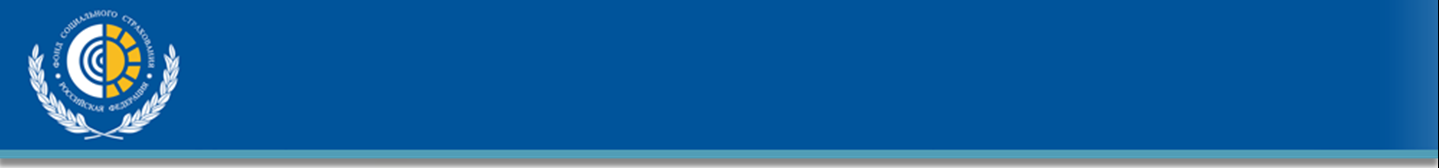 Ответственность за уклонение от уплаты страховых взносов или какие последствия для работодателей влекут «серые» схемы выплаты зарплатыУважаемые работодатели! В период сдачи отчетности, напоминаем об обязанности внесения полных и достоверных сведений в форму 4-ФСС. Выплата заработной платы в конвертах - один из наиболее популярных способов уклонения от уплаты страховых взносов.  Под уклонением от уплаты взносов следует понимать умышленные деяния, направленные на их неуплату, которые выражаются в следующем:непредставление расчёта по страховым взносам или других обязательных документов;включение в такие документы заведомо ложных сведений;занижение базы или иной намеренно неправильный расчёт суммы взносов, подлежащих к уплате.Ответственность за занижение базы и уклонение от уплаты страховых взносов предусмотрена:ст. 26.29 Федерального закона от 24 июля 1998 г. № 125-ФЗ "Об обязательном социальном страховании от несчастных случаев на производстве и профессиональных заболеваний" – в виде штрафа в размере от 20% до 40 % от суммы страховых взносов, которые не были уплачены;ст. 199.3 УК РФ для страхователя - физического лица – в виде штрафа в размере до 200 тыс. руб. либо обязательными работами на срок до 360 часов, если то же деяние совершено в особо крупном размере, применяются наказания от штрафа до 300 тыс. руб. до лишения свободы сроком до 1 года.ст. 199.4 УК РФ для страхователя-организации применяются наказания от штрафа в размере до 300 тыс. руб. до лишения свободы на срок до 1 года. Если то же деяние совершено группой лиц по предварительному сговору или в особо крупном размере, то наказания могут быть от штрафа в размере до 500 тыс. руб. до лишения свободы на сроком до 4-х лет.Кроме того, обнаружение «серых» схем выплаты заработной платы влечет за собой:Вызов работодателя на «зарплатную» комиссию в налоговую инспекцию. Выездные проверки ОВД, прокуратуры, ФСС, трудовой инспекции, по результатам которых работодатель будет обязан уплатить все недоплаченные налоги, взносы, а также пени и немалые суммы штрафов. Чаще всего к ответственности привлекаются руководитель организации, главный бухгалтер и работники, оформляющие первичные документы, которых можно признать пособниками.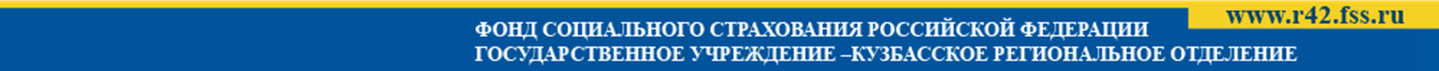 